Serena Giorgio Marrano05.05.1988Tel. 333 8034333Skype: serygmserena.giorgiomarrano@gmail.comIstruzione:2014Laurea magistrale in Lingue e letterature moderne europee (spagnolo e inglese) presso l’Università degli Studi di Napoli “Federico II” con 110 e lode. Tesi di laurea in letteratura spagnola, dal titolo “Las ninfas” (1976) di Francisco Umbral: autoritratto lirico di un Narciso contemporaneo;2011Laurea triennale in Lingue, culture e letterature moderne europee (spagnolo, inglese e francese) presso l'Università degli Studi di Napoli “Federico II”, con 107/110. Tesi di laurea, in letteratura spagnola, dal titolo“El viaje entretenido" (1603) di A. de Rojas Villandrando: il caballero del milagro, "unica guida disponibile nella selva confusa del mondo";2009Erasmus presso l’Università di Salamanca, Spagna (da febbraio a luglio);Esperienze professionali e collaborazioni:2016Docente di italiano L2 presso Iboux, scuola di lingue online (da aprile a oggi);2015Docente di spagnolo presso English World and even more (da dicembre a oggi);Docente di spagnolo presso Istituti Colombo (da novembre a giugno);Docente di italiano L2 presso l’Istituto Italiano di Cultura di Buenos Aires (da marzo a luglio);Collaborazione allo Stand Italia presso la Feria Internacional del Libro di Buenos Aires (aprile); 2014 Responsabile eventi ed editor per la casa editrice Homo Scrivens (novembre – febbraio 2015).Esaminatrice esterna esami DELE per l’Instituto Cervantes di Napoli (da novembre a oggi);2013Collaboratrice per il cineforum Los lunes de cine presso l’Instituto Cervantes di Napoli: introduzione ai film in programmazione (a novembre 2015);Stage presso la casa editrice Tullio Pironti Editore (da aprile a luglio): schede di valutazione di manoscritti inediti, correzione di bozze, editing, controllo cianografiche, attività redazionali;2012Speaker e redattrice presso Radio F2, radio istituzionale dell’Università degli Studi di Napoli “Federico II” (da febbraio 2011 a maggio 2012);2007 – 2013 Collaborazione come pubblicista freelance per testate locali quali: «Nuova Stagione» e «Kompetere Journal»; per la rivista culturale «Il tetto» e per il blog letterario «Asterischi.it»: gli articoli scritti sono principalmente recensioni di libri o eventi;Ulteriori esperienze di formazione:2016 Corso di formazione per professori ELE (Español Lengua Estranjera) presso l’Istituto Cervantes di Napoli (dal 15 gennaio al 6 maggio);Corso di formazione Play Education presso l’associazione Oltre la tenda, Uno spazio per crescere Centro di psicologia per l’infanzia, l’adolescenza e la famiglia (dal 16 gennaio al 27 febbraio); Inizio del Master in Counseling presso l’Istituto di Psicologia Umanistica Esistenziale e Transpersonale Nea Zetesis (da dicembre 2015 a dicembre 2018);2015Corso pratico di disostruzione respiratoria pediatrica – manovre antisoffocamento – tenuto dai pediatri dell’associazione Faro pediatrico (28 novembre 2015);2014Corso di scrittura creativa La linea Scritta, a cura di Antonella Cilento (da ottobre a febbraio 2015);Accreditamento come esaminatrice Dele A1-A2; B1-B2 presso l’Insituto Cervantes di Napoli (da settembre 2013 a ottobre 2014);Corso di formazione di Italiano Lingua Seconda/straniera: competenza d’uso e Integrazione per l’insegnamento dell’italiano all’estero (dal 7 all’11 luglio);2013Corso di alta specializzazione in Traduzione per l’editoria letteraria presso l’Instituto Cervantes di Napoli (da febbraio a giugno) che nel 2014 ha portato alla partecipazione alla traduzione di un’antologia di racconti in corso di stampa presso Tullio Pironti Editore con il titolo provvisorio di Eva y Eva: Traduzione del racconto El secreto di Luís García Jambrina;2011Corso di comunicazione Radio Art: conduzione radiofonica, dizione e lettura creativa volta al doppiaggio o alla registrazione di promo o jingle;2010Corso di formazione presso F2 radio Lab, radio istituzionale dell’ Università degli Studi di Napoli “Federico II”: dizione e conduzione radiofonica; postproduzione e fonia; gestione dei contatti ed eventi in redazione (da novembre 2010 a febbraio 2011);2009Iscrizione all’Albo dei Giornalisti come pubblicista il 5 marzo 2009Capacità e competenze:Lingue: Spagnolo (Dele C2), Inglese (Upper-intermediate), Francese (scolastico);Esaminatrice Dele per i livelli A1-A2, B1-B2, A2-B1 para escolares;Glottodidattica (spagnolo, italiano LS-L2 e inglese);Manovre di primo intervento di disostruzione respiratoria pediatrica ;Redazione di comunicati stampa e articoli, editing, correzione bozze e revisione di cianografiche; Dizione, conduzione di un programma radiofonico, registrazione di promo e jingle;Discrete capacità organizzative, propensione ai lavori di squadra e individuali;Ottima conoscenza del pacchetto Office; Buone capacità nella fotografia digitale;Esperienze di volontariato:Collaborazione nelle giornate AIRC per il sostegno alla ricerca (da maggio 2013 ad oggi);Autorizzo il trattamento dei miei dati personali ai sensi del Decreto Legislativo 30 giugno 2003, n. 196 “Codice in materia di protezione dei dati personali”.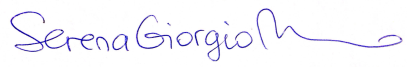 